Аналитическая записка о результатах мониторинга и оценки качества финансового менеджмента, осуществляемого главными администраторами бюджетных средств республиканского бюджета Республики Алтай за 2017 годМониторинг и оценка качества финансового менеджмента, осуществляемого главными администраторами бюджетных средств республиканского бюджета Республики Алтай (далее – главные администраторы бюджетных средств, ГАБС) за 2017 год осуществлены в соответствии с Порядком проведения мониторинга и оценки качества финансового менеджмента, осуществляемого главными администраторами бюджетных средств республиканского бюджета Республики Алтай, утвержденным Приказом Министерства финансов Республики Алтай от 05 мая 2017 года № 80-п (далее – Порядок).В ходе мониторинга в отношении 23 ГАБС проведена оценка по 36 показателям, сгруппированным по пяти направлениям, характеризующим качество финансового менеджмента.В отношении Инспекции по государственной охране объектов культурного наследия РА оценка не проводилась в связи с тем, что указанный ГАБС начал функционировть с ноября отчетного года.Существенное влияние на результаты оценки оказали показатели, связанные с индикаторами и показателями мониторингов, осуществляемых в отношении Республики Алтай Министерством финансов Российской Федерации.Наибольшее количество баллов получили:  Министерство финансов РА (5349,9 баллов), Государственное собрание – Эл Курултай РА (5339,7 баллов), Правительство РА (5329,5 баллов).Наименьшее количество баллов и соответствующие позиции в рейтинге сложились у следующих главных администраторов бюджетных средств:Министерство регионального развития РА – 3768,9 балла;Министерство культуры РА – 4018,8 балла;Комитет по физической культуре и спорту РА – 4044,3 балла.Далее приведена информация в разрезе направлений оценки.Бюджетное планированиеПо направлению «Бюджетное планирование» оценка проведена по 4 показателям, по итогам мониторинга всеми ГАБС финансовый менеджмент осуществлялся на должном уровне (вес группы показателей по данному направлению составляет 20%). Исполнение бюджетаИтоги по данному направлению имеют решающее значение в результатах оценки, что обусловлено весом направления оценки (20% из 100), при этом 5 из 12 показателей имеют средний либо максимальный вес, т.е. недостижение (частичное достижение) таких показателей оказало существенное негативное влияние на результаты оценки и место ГАБС в рейтинге.По результатам оценки за 2017 год по данному направлению отмечается недостижение целевых ориентиров по отдельным показателям, в том числе:степень достижения целевых показателей, предусматриваемых соглашениями о предоставлении межбюджетных трансфертов из федерального бюджета (Мастерством сельского хозяйства РА и Министерством регионального развития РА допущено недостижение отдельных показателей результативности предоставления субсидий из федерального бюджета);процент исполнения в отчетном году первоначального плана по поступлению доходов республиканского бюджета РА (без учета безвозмездных поступлений, невыясненных поступлений), закрепленных за ГАБС. (в 2017 году фактические поступления доходов республиканского бюджета РА (без учета безвозмездных поступлений, невыясненных поступлений), закрепленных за  ГАБС, от первоначального плана сложилось в размере более 10 % по Министерству здравоохранения РА, Министерству культуры РА, Министерству образования РА, Комитету ветеринарии с Госветинспекцией РА, Министерству регионального развития РА, Государственной жилищной инспекцией РА, Министерству труда, социального развития и занятости населения РА, Комитету по делам записи актов гражданского состояния и архивов РА, Контрольно-счетной палате РА, Избирательной комиссии РА, Министерству природных ресурсов и имущественных отношений РА, Комитету по охране, использованию и воспроизводству объектов животного мира РА, Министерству экономического развития и туризма РА);наличие у ГАБС задолженности по оплате налогов, сборов с учетом подведомственных государственных учреждений отмечается по всем ГАБС, за исключением Министерства сельского хозяйства РА, Министерства финансов РА, Министерства регионального развития РА, Государственной жилищной инспекцией РА, Комитета по делам записи актов гражданского состояния и архивов РА, Контрольно-счетной палаты РА, Избирательной комиссии РА, Комитета по тарифам Республики Алтай, Государственного собрания – Эл Курултай РА, Аппарата Уполномоченного по правам человека в Республике Алтай, Комитета по охране, использованию и воспроизводству объектов животного мира РА;эффективность управления дебиторской задолженностью по расчетам с дебиторами  по  доходам республиканского бюджета Республики Алтай (дебиторскую задолженность по налоговым и неналоговым доходам допущена Министерством культуры РА, Комитетом ветеринарии с Госветинспекцией РА, Министерством регионального развития РА, Министерством природных ресурсов и имущественных отношений РА, Министерством экономического развития и туризма РА);неиспользованные межбюджетные трансферты бюджетам муниципальных образований, имеющих целевое назначение, администрируемых ГАБС, сложились по Министерству регионального развития РА;локальные правовые акты ГАБС, которыми утверждены формы и порядок предоставления отчетности по расходам местных бюджетов, источником финансового обеспечения которых являются межбюджетные трансферты из республиканского бюджета Республики Алтай (имеющие целевое назначение) отсутствуют у Министерства культуры РА, Министерства регионального развития РА, Комитета по делам записи актов гражданского состояния и архивов РА, Комитета по физической культуре и спорту РА, Комитета по тарифам РА, Министерства природных ресурсов, экологии и имущественных отношений РА.Качество отчетности, предоставляемой ГАБС в Минфин РАОценка проведена по 11 показателям (из них 1 показатель имеет средний вес 2 балла). Результаты по данному направлению существенно повлияли на итоговую оценку и место ГАБС в рейтинге, так как данное направление оценки имеет максимальный вес (30% из 100).При проведении мониторинга и оценки качества данного направления отмечается ненадлежащее качество отчетности по форме 14 о расходах и численности работников ГАБС (наименьшее количество баллов набрали Министерство труда, социального развития и занятости населения РА и Комитет по физической культуре и спорту РА), отчета «Сеть, штаты и контингенты» (наименьшее количество баллов у Министерства культуры РА, Министерства сельского хозяйства РА, Комитета по охране, использованию и воспроизводству объектов животного мира Республики Алтай), а также сведений о результатах мероприятий внутреннего государственного (муниципального) финансового контроля (наименьшее количество баллов получили Министерство образования и науки РА, Комитет по делам записи актов гражданского состояния и архивов РА, Комитет по физической культуре и спорту РА, Комитет по тарифам РА, Избирательная комиссия РА, Государственное собрание – Эл Курултай РА, Министерство природных ресурсов, экологии и имущественных отношений РА, Аппарат Уполномоченного по правам человека в РА Комитет по обеспечению деятельности мировых судей РА, Министерство экономического развития и туризма РА).Финансово-экономическая деятельность учреждений, подведомственных ГАБСОценка проведена по 4 показателям, 3 из которых имеют максимальный вес, в связи с чем результаты оказали существенное влияние на итоговую оценку.По данному направлению все ГАБС набрали максимальное количество баллов.Контроль и аудитОценка проведена по 5 показателям.Министерство культуры РА по результатам оценки по данному направлению набрало 0 баллов, что связано с ростом количества нарушений, выявленных в ходе внешнего государственного (муниципального) финансового контроля, а также с несвоевременным предоставлением отчетности о результатах внутреннего финансового контроля, внутреннего финансового аудита и ведомственного контроля в сфере закупок.По 75 баллов набрали Комитет ветеринарии с Госветинспекцией РА и Комитет по физической культуре и спорту РА  (рост количества нарушений, выявленных в ходе внешнего государственного (муниципального) финансового контроля; несвоевременное предоставление отчетности о результатах внутреннего финансового контроля и внутреннего финансового аудита).По итогам мониторинга оценки качества финансового менеджмента, осуществляемого главными администраторами доходов республиканского бюджета Республики Алтай получены следующие результаты:На основании итоговой оценки качества, в зависимости от количества баллов согласно Порядку проведения мониторинга и оценки качества финансового менеджмента:первая степень не присуждена, вторая степень качества финансового менеджмента, свидетельствующая о надлежащем качестве финансового менеджмента присвоена Министерству финансов РА и Государственному собранию – Эл Курултай РА и Правительству РА;третья степень качества финансового менеджмента присвоена всем остальным ГАБС, что свидетельствует о необходимости принятия мер по повышению качества финансового менеджмента.Согласно рейтинговым оценкам (с учетом коэффициента управления финансового менеджмента), места в рейтинге ГАБС распределились следующим образом: 	В графическом виде результаты представлены в Приложении 1.Исп. Гнездилова О.И., 1653, 2-14-63Приложение 1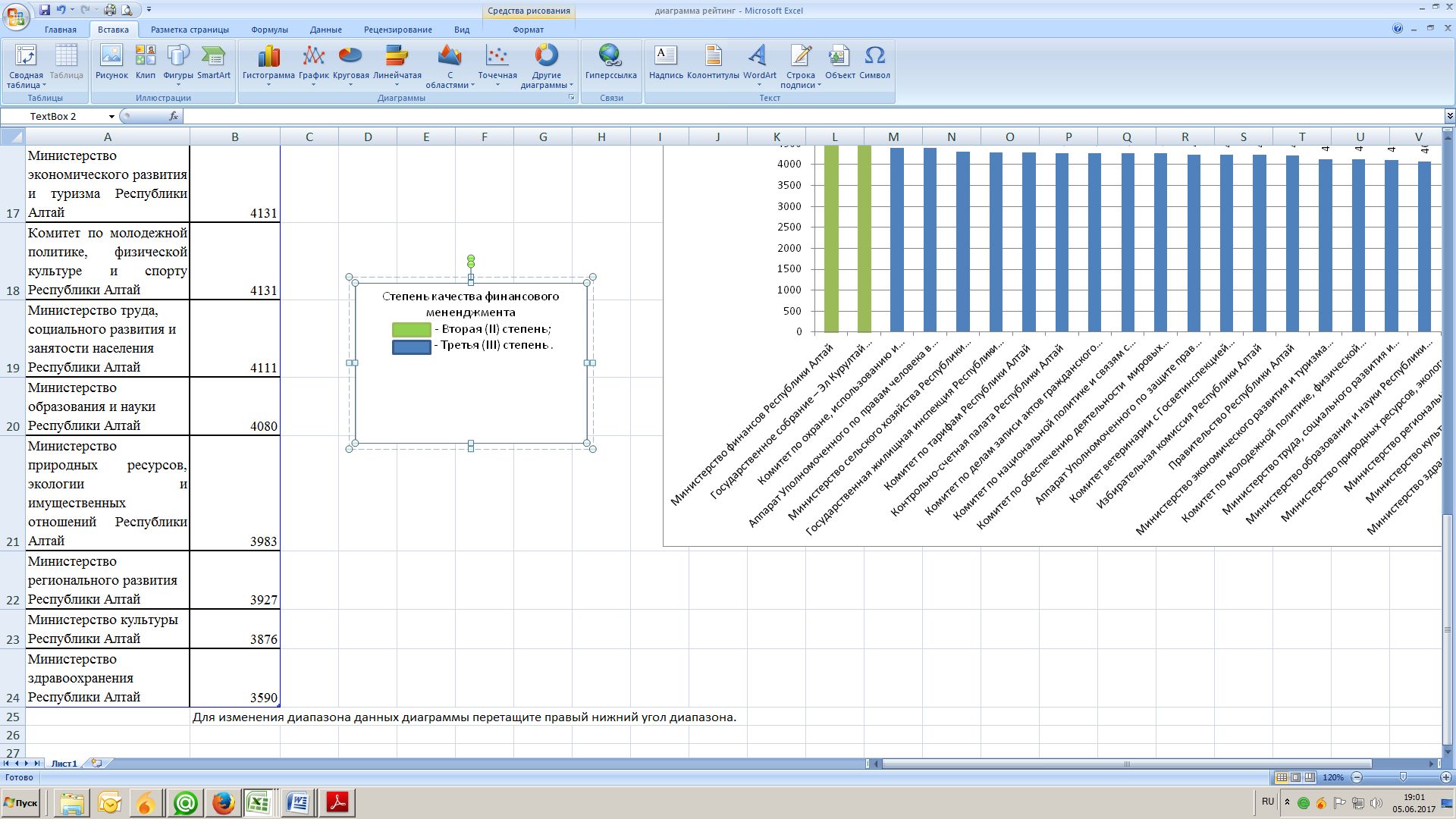 Место в рейтингеГлавные администраторы бюджетных средствРейтинговая оценкаСтепень  качества финансового менеджмента1Министерство финансов Республики Алтай5349,922Государственное собрание – Эл Курултай Республики Алтай5339,723Правительство Республики Алтай5329,524Избирательная комиссия Республики Алтай498035Государственная жилищная инспекция Республики Алтай497036Комитет по национальной политике и связям с общественностью Республики Алтай4885,837Аппарат Уполномоченного по правам человека в Республике Алтай477038Комитет по обеспечению деятельности  мировых судей Республики Алтай4753,239Аппарат Уполномоченного по защите прав предпринимателей в Республике Алтай4735310Комитет по охране, использованию и воспроизводству объектов животного мира Республики Алтай4730311Комитет по делам записи актов гражданского состояния и архивов Республики Алтай4635,9312Министерство труда, социального развития и занятости населения Республики Алтай4615,5313Министерство сельского хозяйства Республики Алтай4610,4314Комитет ветеринарии с Госветинспекцией Республики Алтай4595,1315Контрольно-счетная палата Республики Алтай4575316Министерство экономического развития и туризма Республики Алтай4386317Министерство образования и науки Республики Алтай4370,7318Министерство здравоохранения Республики Алтай4304,4319Министерство природных ресурсов, экологии и имущественных отношений Республики Алтай4253,4320Комитет по тарифам Республики Алтай4180321Комитет по физической культуре и спорту Республики Алтай4044,3322Министерство культуры Республики Алтай4018,8323Министерство регионального развития Республики Алтай3768,93